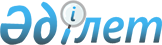 Об организации общественных работ в городе Экибастузе на 2012 год
					
			Утративший силу
			
			
		
					Постановление акимата города Экибастуза Павлодарской области от 02 марта 2012 года N 266/3. Зарегистрировано Департаментом юстиции Павлодарской области 03 апреля 2012 года N 12-3-323. Утратило силу в связи с истечением срока действия (письмо руководителя аппарата акима города Экибастуза Павлодарской области от 29 января 2013 года N 24/1-23/88)      Сноска. Утратило силу в связи с истечением срока действия (письмо руководителя аппарата акима города Экибастуза Павлодарской области от 29.01.2013 N 24/1-23/88).

      В соответствии со статьей 20 Закона Республики Казахстан от 23 января 2001 года "О занятости населения", постановления Правительства Республики Казахстан от 19 июня 2001 года N 836 "О мерах по реализации Закона Республике Казахстан от 23 января 2001 года "О занятости населения", в целях обеспечения содействия занятости безработным гражданам, акимат города Экибастуза ПОСТАНОВЛЯЕТ:



      1. Утвердить перечень организаций, принимающих участие в общественных работах, виды, объемы и конкретные условия общественных работ, размер оплаты труда участников и источники их финансирования, определить спрос и предложения на общественные работы согласно приложению.



      2. Государственному учреждению "Отдел занятости и социальных программ акимата города Экибастуза" организовать на договорной основе с организациями (по согласованию) общественные работы для безработных граждан города.



      3. Оплату труда безработных, занятых на общественных работах, производить из средств местного бюджета, в размере минимальной заработной платы, установленной Законом Республики Казахстан от 24 ноября 2011 года "О республиканском бюджете на 2012 - 2014 годы".



      4. Контроль за исполнением данного постановления возложить на заместителя акима города Экибастуза Марданову А.К.



      5. Настоящее постановление вводится в действие по истечении десяти календарных дней после дня его первого официального опубликования.      Аким города Экибастуза                     А. Вербняк

Приложение      

к постановлению акимата  

города Экибастуза      

от 2 марта 2012 года N 266/3 

Перечень организаций, виды, объемы и конкретные

условия общественных работ, спрос, предложения

и источники их финансирования
					© 2012. РГП на ПХВ «Институт законодательства и правовой информации Республики Казахстан» Министерства юстиции Республики Казахстан
				N п/п
Перечень организаций
Виды, объемы и конкретные условия общественных работ
Спрос (заявленная потребность, человек)
Предложение (утверждено, человек)
Размеры оплаты труда участников и источники их финансирования
1
2
3
4
5
6
1.Государственное коммунальное предприятие "Экибастузкоммунсервис" отдела жилищно-коммунального хозяйства, пассажирского транспорта и автомобильных дорог акимата города Экибастуза1) благоустройство территорий населенных пунктов региона – 18,45 гектаров, продолжительность рабочего времени – не превышает 40 часов в неделю;22922917439 тенге, местный бюджет1.Государственное коммунальное предприятие "Экибастузкоммунсервис" отдела жилищно-коммунального хозяйства, пассажирского транспорта и автомобильных дорог акимата города Экибастуза2) участие в ремонте дорог – 36 км., инженерных коммуникаций, прокладке водопроводов – 1165,3 км., продолжительность рабочего времени – не превышает 40 часов в неделю;22922917439 тенге, местный бюджет1.Государственное коммунальное предприятие "Экибастузкоммунсервис" отдела жилищно-коммунального хозяйства, пассажирского транспорта и автомобильных дорог акимата города Экибастуза3) работа с документацией участников общественных работ – 229 человек, продолжительность рабочего времени – не превышает 40 часов в неделю;22922917439 тенге, местный бюджет2.Товарищество с ограниченной ответственностью "Экибастузлифт"обход подъездов домов – 235 подъездов, оборудованных лифтами, работа по уборке и содержанию в надлежащем состоянии 235 лифтов, продолжительность рабочего времени – в круглосуточном режиме;10010017439 тенге, местный бюджет3.Коммунальное государственное казенное предприятие "Экибастузский наркологический диспансер" управления здравоохранения Павлодарской области, акимата Павлодарской областипомощь медицинским учреждениям, в том числе по работе с лицами, находящимися в наркотической зависимости и больными СПИДом – 165 человек, продолжительность рабочего времени – не превышает 40 часов в неделю;101017439 тенге, местный бюджет4.Товарищество с ограниченной ответственностью "Эльбрус"экологическое оздоровление региона (санитарная очистка 10 парков и скверов) – 48,06 гектаров, продолжительность рабочего времени – не превышает 40 часов в неделю;202017439 тенге, местный бюджет5.Коммунальное государственное казенное предприятие "Образовательно-досуговый комплекс "Кайнар" отдела образования акимата города Экибастузаподсобные работы для лиц, имеющих ограничения в труде по справкам врачебно-консультативной комиссии. Дежурство на вахте – 10 детских садов, продолжительность рабочего времени – не превышает 40 часов в неделю;3317439 тенге, местный бюджет6.Коммунальное государственное казенное предприятие "Ясли - сад N 2 "Балдырган" отдела образования акимата города Экибастузаподсобные работы для лиц, имеющих ограничения в труде по справкам врачебно-консультативной комиссии. Дежурство на вахте – 1, продолжительность рабочего времени – не превышает 40 часов в неделю;1117439 тенге, местный бюджет7.Коммунальное государственное казенное предприятие "Ясли - сад N 7 "Ботакан" отдела образования акимата города Экибастузаподсобные работы для лиц, имеющих ограничения в труде по справкам врачебно-консультативной комиссии. Дежурство на вахте – 1, продолжительность рабочего времени – не превышает 40 часов в неделю;1117439 тенге, местный бюджет8.Коммунальное государственное казенное предприятие "Ясли - сад N 12 "Арай" отдела образования акимата города Экибастузаподсобные работы для лиц, имеющих ограничения в труде по справкам врачебно-консультативной комиссии. Дежурство на вахте – 1, продолжительность рабочего времени – не превышает 40 часов в неделю;1117439 тенге, местный бюджет9.Коммунальное государственное казенное предприятие "Ясли - сад N 9 "Радуга" отдела образования акимата города Экибастузаподсобные работы для лиц, имеющих ограничения в труде по справкам врачебно-консультативной комиссии. Дежурство на вахте - 1, продолжительность рабочего времени – не превышает 40 часов в неделю;1117439 тенге, местный бюджет10.Коммунальное государственное казенное предприятие "Ясли - сад N 6 "Золотая рыбка" отдела образования акимата города Экибастузаподсобные работы для лиц, имеющих ограничения в труде по справкам врачебно-консультативной комиссии. Дежурство на вахте - 1, продолжительность рабочего времени – не превышает 40 часов в неделю;1117439 тенге, местный бюджет11.Коммунальное государственное казенное предприятие "Ясли - сад N 18 "Гномик" отдела образования акимата города Экибастузаподсобные работы для лиц, имеющих ограничения в труде по справкам врачебно-консультативной комиссии. Дежурство на вахте - 1, продолжительность рабочего времени – не превышает 40 часов в неделю;1117439 тенге, местный бюджет12.Коммунальное государственное казенное предприятие "Центр развития ясли - сад N 1 "Ромашка" отдела образования акимата города Экибастузаподсобные работы для лиц, имеющих ограничения в труде по справкам врачебно-консультативной комиссии. Дежурство на вахте - 1, продолжительность рабочего времени – не превышает 40 часов в неделю;1117439 тенге, местный бюджет13.Коммунальное государственное казенное предприятие "Ясли - сад N 5 "Жулдыз" отдела образования акимата города Экибастузаподсобные работы для лиц, имеющих ограничения в труде по справкам врачебно-консультативной комиссии. Дежурство на вахте - 1, продолжительность рабочего времени – не превышает 40 часов в неделю;1117439 тенге, местный бюджет14.Коммунальное государственное казенное предприятие "Ясли - сад N 14 "Малышок" отдела образования акимата города Экибастузаподсобные работы для лиц, имеющих ограничения в труде по справкам врачебно-консультативной комиссии. Дежурство на вахте - 1, продолжительность рабочего времени – не превышает 40 часов в неделю;1117439 тенге, местный бюджет15.Коммунальное государственное казенное предприятие "Ясли - сад N 3 "Гнездышко" отдела образования акимата города Экибастузаподсобные работы для лиц, имеющих ограничения в труде по справкам врачебно-консультативной комиссии. Дежурство на вахте - 1, продолжительность рабочего времени – не превышает 40 часов в неделю.1117439 тенге, местный бюджет